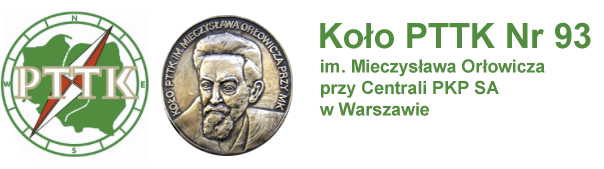 REGULAMINLXV Ogólnopolskiego Rajdu im. Jurka Minasiewicza4-10 września 2022 r. w Rabce - Zdroju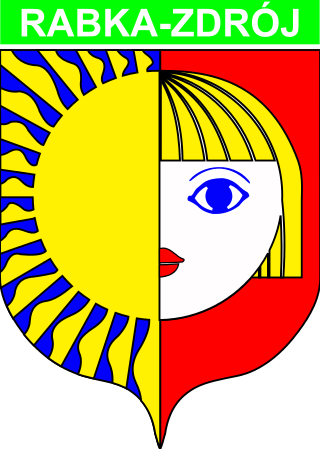 ORGANIZATOR:Koło PTTK nr 93 im. Mieczysława Orłowicza przy Centrali PKP S.A. w WarszawieMIEJSCE IMPREZY:Rabka- Zdrój – Ośrodek Wypoczynkowy „ELA”; ulica Kręta 13 A 

DOJAZD: we własnym zakresie.  (Sugerowany PKP do stacji Kraków Główny, stamtąd do Rabki-Zdroju BUS-em).ZESPÓŁ ORGANIZACYJNY:Zarząd Koła PTTK nr 93 im. Mieczysława Orłowicza przy Centrali PKP S.A. w WarszawieUCZESTNICTWO:Do udziału w Rajdzie zapraszamy turystów indywidualnych jak i grupy zorganizowane. Kierownikami grup zorganizowanych muszą być osoby pełnoletnie i pełnosprawne,z doświadczeniem turystycznym.Koszty dojazdu i wyjazdu do i z miejsca zakwaterowania w Rabce - Zdroju pokrywa uczestnik Rajdu. Koszty dojazdu na punkty startowe tras pieszych i oraz koszt powrotu do miejsca zakwaterowania w Rabce -Zdroju pokrywają uczestnicy wycieczki.Opłatę klimatyczną za wszystkich uczestników rajdu opłaca Organizator.Każdy uczestnik bierze udział w Rajdzie na własną odpowiedzialność. Członkowie Koła PTTK nr 93 po opłaceniu aktualnej składki członkowskiej, są objęci ubezpieczeniem NNW w Sopockim Towarzystwie Ubezpieczeń ERGO Hestia Spółka Akcyjna. Nie wyklucza 
to możliwości dodatkowego ubezpieczenia indywidualnego uczestników Rajdu (typu NNW i OC), realizowanego w odrębnym trybie przez kierowników grup lub przez każdego uczestnika Rajdu 
z osobna.  Organizator oraz wszystkie osoby działające w jego imieniu lub z jego upoważnienia związane 
z przeprowadzeniem i organizacją rajdu nie ponoszą odpowiedzialności za szkody osobowe, rzeczowe i majątkowe uczestników, które wystąpią przed, w trakcie lub po Rajdzie.Uczestnicy Rajdu ponoszą indywidualną odpowiedzialność cywilną i prawną za wszystkie szkody wyrządzone przez siebie innym uczestnikom rajdu oraz osobom trzecim (w przypadku uczestników niepełnoletnich na odpowiedzialność rodziców lub prawnych opiekunów).Każdy uczestnik powinien posiadać m.in.: dokument tożsamości, legitymacje uprawniająca do ulg, ubiór i obuwie przystosowane do uprawiania turystyki górskiej.Organizator zastrzega sobie możliwość zmiany trasy wycieczek pieszych lub jej skrócenia w przypadku niesprzyjających warunków atmosferycznych, zagrażających zdrowiu i życiu uczestników.W czasie rajdu uczestnik jest zobowiązany do przestrzegania zaleceń Organizatora i kierowników tras (przewodników).Organizatorzy nie przewidują możliwości towarzyszenia uczestnikom Rajdu przez jakiekolwiek zwierzęta domowe.Warunkiem wzięcia udziału w Rajdzie jest wypełnienie formularza zgłoszeniowego, klauzuli zgody 
na przetwarzanie danych osobowych (stanowiących kolejne załączniki  do niniejszego regulaminu).Zaleca się aby każdy uczestnik w miarę możliwości posiadał przy sobie sprawny telefon komórkowy, celem kontaktu z Organizatorem i służbami ratowniczymi, w przypadku wystąpienia nieprzewidzianych okoliczności lub konieczności wezwania pomocy.Każdy uczestnik wyraża zgodę na publikację swojego wizerunku w relacjach z przebiegu Rajdu, publikowanych na stronie internetowej Koła PTTK nr 93 w Warszawie.Uczestnictwo w Rajdzie jest równoznaczne z zapoznaniem się i akceptacją niniejszego Regulaminu.Ostateczna interpretacja Regulaminu należy do Organizatora.W kwestiach spornych decyzja Komandora Rajdu jest decyzją ostateczną.Informujemy, że w roku bieżącym posiadamy możliwości wystawiania uczestnikom rajdu Rachunków za uczestnictwo i imprezy fakultatywne związane z tegorocznym Rajdem w Rabce - Zdroju.Koszt uczestnictwaOpłata ogólna za uczestnictwo w 65 Rajdzie Górskim Turystów Kolejarzy wynosi:Członkowie Koła PTTK nr 93 z opłaconymi składkami za 2022 r.  		   980,00 złPracownicy, emeryci i renciści PKP oraz ich rodziny  			1 030,00 złPozostali uczestnicy nie będący kolejarzami  				1 080,00 złZGŁOSZENIE  UDZIAŁU W RAJDZIE:Zgłoszenie uczestnictwa w Rajdzie dokonuje się poprzez wypełnienie „Karty zgłoszenia” i jej przekazanie do Organizatora. Wzór „Karty zgłoszenia” stanowi załącznik do niniejszego regulaminu. „ Karty zgłoszenia ” oraz „Listę zgłoszonych uczestników” należy przesłać na adres pocztowy:Koło PTTK nr 93, ul. Chmielna 73b lok. 79, 00-801 Warszawa lub (jako skan / ksero) na adresy poczty elektronicznej:grazyna.pttk93@gmail.com; g.piwnicka@wp.pl  lub j.kolenski@wp.pl telefon kontaktowy 514 386 830 (PTTK)w nieprzekraczalnym terminie do dnia 5 sierpnia 2022 r. wraz z dokonaniem wpłaty zaliczkiw minimalnej wysokości 500,00 zł / od osoby.Osoby chętne na fakultatywne wycieczki autokarowe bardzo prosimy o wypełnienie zgłoszenia i wniesienie opłaty za wybrane wycieczki również do dnia 5 sierpnia 2022r. (konieczność rezerwacji miejsc).Wpłat można dokonywać:bezpośrednio u osób dyżurujących w siedzibie Koła PTTK w czwartki (po uzgodnieniu telefonicznym) w godz. 14:00 – 15:00 ;przelewem na konto bankowe (podając ilość osób):Koło PTTK nr 93, ul. Szczęśliwiecka 62, 00-973 Warszawa ; 
PKO BP IX / O Warszawa, ul. Nowogrodzka 35 / 41; 
Nr 52 1020 1097 0000 7502 0109 2873.W tytule przelewu należy zaznaczyć wielkość kwoty przeznaczonej (podać oddzielnie) na wpisowe i na poszczególne wycieczki autokarowe (fakultatywne), a w przypadku płatności grupowych wyszczególnienie : kto, ile i za co konkretnie płaci.Potwierdzenie zgłoszeń oraz wpłatę pozostałej kwoty za uczestnictwo w rajdzie, należy dokonać do dnia 22 sierpnia 2022 r. W przypadku rezygnacji z udziału w Rajdzie po 22 sierpnia 2022 r. wszelkie wpłacone kwoty nie podlegają zwrotowi.Informujemy ponadto, że w związku z ograniczoną ilością miejsc o uczestnictwie w Rajdzie decydować będzie kolejność zgłoszeń i dokonanych wpłat.Uwaga: W wyjątkowych przypadkach (po obowiązkowym uzgodnieniu telefonicznym z  Organizatorem) będzie można dokonać dopłaty pozostałej kwoty za uczestnictwo w imprezie na starcie Rajdu w dniu przybycia. W tym przypadku należy przesłać do organizatora pocztą lub e-mailem „Kartę zgłoszenia” zawierającą adnotację o sposobie płatności wraz z listą uczestników.PRZEBIEG RAJDU:Uczestnicy Rajdu zgłaszają się w:Ośrodek Wypoczynkowy „ELA”; ulica Kręta 13 A w Rabce – Zdroju -  4 września 2022 r. w celu zakwaterowania.Pierwszym posiłkiem jest obiadokolacja –  4 września 2022 r.Ostatnim posiłkiem jest śniadanie –  10 września 2022 r.Zakończenie Rajdu z uroczystą kolacją i zabawą taneczną odbędzie się 9 września 2022r.PROGRAM XLV OGÓLNOPOLSKIEGO RAJDU TURYSTÓW KOLEJARZY 
WRAZ Z PROPOZYCJAMI SPACERÓW, WĘDRÓWEK GÓRSKICH, AUTOKAROWYCH WYCIECZEK FAKULTATYWNYCH ORAZ IMPREZ TOWARZYSZĄCYCH.Niedziela  4.09.2022 r.spacer z przewodnikiem:po południu, od ok. godz. 14:00 „Poznajemy Rabkę - Zdrój”Czas przejścia ok. 4 h
Koszt: 20 zł (bilet wstępu do Muzeum Orkana)
Poniedziałek  5.09.2022 r.Piesza wycieczka na trasę górską z przewodnikiem:Na Stare Wierchy (podwiezienie BUS-em na RDZAWKE II) szlakiem  niebieskim, powrót do Rabki Zdroju szlakiem czerwonym.Czas przejścia ok.  5 h     spacer z przewodnikiem: „Poznajemy Rabkę – Zdrój” . 
Czas przejścia ok. 4 h 
Koszt: 20 zł (bilet wstępu do Muzeum Orkana)
Wieczorem po obiadokolacji  NIESPODZIANKA Wtorek   6.09.2022 r. wycieczka autokarowa:  Sucha Beskidzka – Rynek – Karczma RZYM- renesansowy zamek w Suchej Beskidzkiej, przejazd do Mucharza – rejs  statkiem po jeziorze.  
Cena 120 zł / os.  Piesza wycieczka na trasę górską z przewodnikiem:Na Luboń Wielki szlakiem niebieskim z Rabki Zaryte, powrót do Rabki Zdroju zielonym szlakiem.Czas przejścia ok. 5 h
Środa   7.09.2022 r.wycieczka autokarowa:  Nowy Targ – Ludżmierz- Zubrzyca Górna – Orawski Park Etnograficzny.      
Cena  100 zł/os 
Piesza wycieczka na trasę górską z przewodnikiem:Na Turbacz – wyjście z Koninek (podjazd BUS-em) szlakiem niebieskim,  zejście do Rabki Zdroju czerwonym szlakiem.Czas przejścia ok. 7 h    Czwartek   8.09.2022 r.wycieczka autokarowa:Dolina Kamienicy- Łącko- Szczawnica (z wjazdem i zjazdem na Palenicę)Cena 110 zł/os .
Piesza wycieczka na trasę górską z przewodnikiem:Podhalański Szlak Papieski w Gorcach na Piątkową Górę – Kościółek Św. Krzyża, źródełko „Pocieszna Woda” żółtym szlakiem, powrót bez szlaku piękną widokowo trasą. Czas przejścia ok. 5 hPiątek   9.09.2022 r.wycieczka autokarowa:Szlak Architektury Drewnianej - Chochołów i Chochołowskie Termy 
(w trakcie opracowania)Piesza wycieczka na trasę górską z przewodnikiem:Na Maciejową czerwonym szlakiem, zejście do Rabki Zdroju czerwonym szlakiemCzas przejścia ok. 5 h
Wieczorem: UROCZYSTA KOLACJA KOŃCZĄCA 65 RAJD Z ZABAWĄ TANECZNĄ UWAGA !!!Chęć wzięcia udziału w wybranych wycieczkach autokarowych należy wpisać do „ Karty zgłoszenia ”, co umożliwi zapewnienie odpowiedniej ilości miejsc. Wycieczka odbędzie się pod warunkiem zgłoszenia min. 25 uczestników.Należy także w „Karcie zgłoszenia” zaznaczyć chęć ewentualnego przyjazdu dzień wcześniej, tj. 3.09.2022r. (sobota).  Ilość miejsc ograniczona.Na wszystkich trasach pieszych, wędrówkach i spacerach, dojazd na miejsca startowe  i powrótBUS-em do miejsca zakwaterowania odbywa się na koszt uczestników.	W OW”ELA” dla Uczestników Rajdu dostępny będzie kryty basen pływacki – odpłatność 10 zł za godzinę pływania.  Do dyspozycji Uczestników Rajdu będzie także sauna i grota solna – odpłatność 
15 zł za seans 45 minutowy.ŚWIADCZENIA DLA UCZESTNIKÓW W RAMACH WPISOWEGO:6 noclegów (pokoje 2, 3 osobowe z pełnym węzłem sanitarnym);wyżywienie 2 x dziennie – śniadanie i obiadokolacja; (4.09. – tylko obiadokolacja, 10.09. – tylko śniadanie);uroczysta kolacja z zabawą taneczną w dniu 9 września 2022 r.obsługa miejscowych przewodników na górskich trasach pieszych;opłata klimatyczna;znaczek okolicznościowy;pieczątka okolicznościowa;puchary i niespodzianki.Organizatorzy zastrzegają sobie prawo do odwołania Rajdu lub jego wcześniejszego zakończenia 
w przypadku nagłego, znacznego pogorszenia sytuacji epidemiologicznej w kraju .Organizatorzy zastrzegają sobie także prawo wprowadzenia zmian w przebiegu Rajdu w razie zaistnienia innych nieprzewidzianych okoliczności.Uwaga! Prosimy również o zabranie dokumentu potwierdzającego prawo do zakupu biletów zniżkowych w zwiedzanych obiektach (legitymacja szkolna, studencka, karta emeryta).Jednocześnie informujemy, że zbierane przez nas dane osobowe będą wykorzystane tylko w celach organizacyjnych Rajdu i będą podlegać ochronie.Serdecznie zapraszając, życzymy pogody, odpoczynku, udanej zabawy, a także miłych wrażeń.Zarząd Koła PTTK Nr 93Znajdziesz nas również na stronie: www.kolopttk93.plZałącznik nr 1 do RegulaminuKARTA ZGŁOSZENIAna 65 Ogólnopolski Rajd Górski Kolejarzy im. Jurka Minasiewicza w Rabce - Zdrojuw dniach od 4 do 10 września 2022 r.Imię i Nazwisko osoby zgłaszającej: ………………………………………………………………………………..Adres do korespondencji: ………………………………………………………………………………………….…..Telefon kontaktowy: ………………………….. e-mail: …………………………………..…………..Zgłaszam udział w autokarowych wycieczkach fakultatywnych:Wtorek  6.09.2022 r. (Sucha Beskidzka- Murcharz- rejs statkiem) a’ ……….. zł ……. osób Środa  7.09.2022 r.   (Nowy Targ- Ludżmierz- Zubrzyca Górna- Orawski Park Etnograficzny) a’ ……….. zł ……. osóbczwartek 8.09.2022 r.  Dolina Kamienicy- Łącko- Szczawnica                    a’ ……….. zł ……. osóbPiątek  9.09.2022 r.    (Szlak Architektury Drewnianej - Chochołów) a’ ……….. zł ……. osób Prosimy o wyrażenie w formie pisemnej chęci udziału w konkretnej wycieczce fakultatywnej.Wpisowe na Rajd w wysokości ……………………………………………. zł   za …………. osóbWpisowe na wycieczki fakultatywne w wysokości ………………. zł  za ………….. osób Wpłaty dokonano: przelewem w dniu …………..  ………………. gotówką w dniu ……………………………..Informujemy, że jesteśmy zainteresowani  dodatkowym noclegiem przed rozpoczęciem Rajdu z 3/4.09.2022r. (podać ilość osób) ………………………………………….(proszę podać orientacyjną godzinę przyjazdu………………………………..)